¡Un saludo para todas!Física 03 agosto- sesión virtual -Termodinámica-calorimetría.05 agosto - sesión virtual -Termodinámica- formas de calor.  Matemáticas 30 agosto - sesión virtual – límites.Recuerden que en las clases se asignan los ejercicios y actividades para entregar.  COLEGIO EMILIA RIQUELME   Actividades virtuales COLEGIO EMILIA RIQUELME   Actividades virtuales COLEGIO EMILIA RIQUELME   Actividades virtuales COLEGIO EMILIA RIQUELME   Actividades virtuales 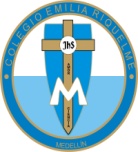 Fecha:03 de agosto Asignatura:   Matemáticas y físicaGrado:11°Docente: Daniel Castaño AgudeloDocente: Daniel Castaño Agudelo